EFF Calls Out T-Mobile Video ThrottlingT-Mobile presents its new service, Binge On, as a way for mobile customers to enjoy streaming video on a few specific websites without eating into a subscriber's monthly data allowance. But when EFF tested video streaming speeds using the service, we confirmed that Binge On throttles all video and leaves the optimization to the video providers.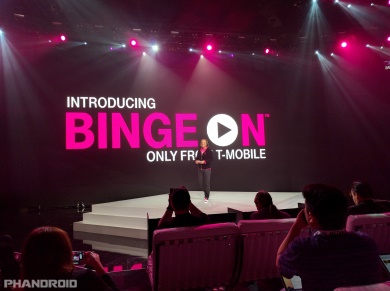 Electronic Frontier Foundation 1.4.16https://www.eff.org/deeplinks/2016/01/eff-confirms-t-mobiles-bingeon-optimization-just-throttling-applies